During its 10th meeting in April 2011, WP 5D continued work towards the revision 4 of both recommendations.Significant discussion was held regarding the the need for inclusion of some information in Rec. ITU-R M.1580 and Rec. ITU-R M.1581 of material that covered matters releated to frequency bands not identified for IMT.  Some administrations requested the deletion of any material not related to IMT bands, whereas other administrations insisted to keep such material in both recommendations.  WP 5D has reached no conclusion at this point in time on its preferred view.The planned finalisation of both recommendations is scheduled for the 12th meeting of WP 5D (planned for 12-19 October 2011).As the external organizations have previously provided material for consideration during the update of these recommendations which may have included information releated to  non-IMT bands, Working Party 5D draws your attention to this on-going discussion in WP 5D.  It is further noted that the revision of these recommendations is intended to be aligned with revision 10 of Recommendation ITU-R M.1457.Should your organization have a particular view on this matter, the next meeting of WP 5D is 7-14 July 2011 with a cutoff date for input contributions of 16:00 hours UTC on 30 June 2011.Contact: Sergio Buonomo (sergio.buonomo@itu.int), ITU-R Counsellor for SG 5________________Radiocommunication Study Groups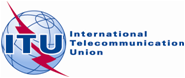 Source: Document 5D/TEMP/490(Rev.2)Source: Document 5D/TEMP/490(Rev.2)21 April 2011Source: Document 5D/TEMP/490(Rev.2)English onlyWorking Party 5DWorking Party 5DLiaison statement to external organisationsLiaison statement to external organisationsSTATUS UPDATE ON Revision of RECOMMENDATIONS ITU-R M.1580-3 and M.1581-3 (working document towards M.1580-4 and M.1581-4)STATUS UPDATE ON Revision of RECOMMENDATIONS ITU-R M.1580-3 and M.1581-3 (working document towards M.1580-4 and M.1581-4)